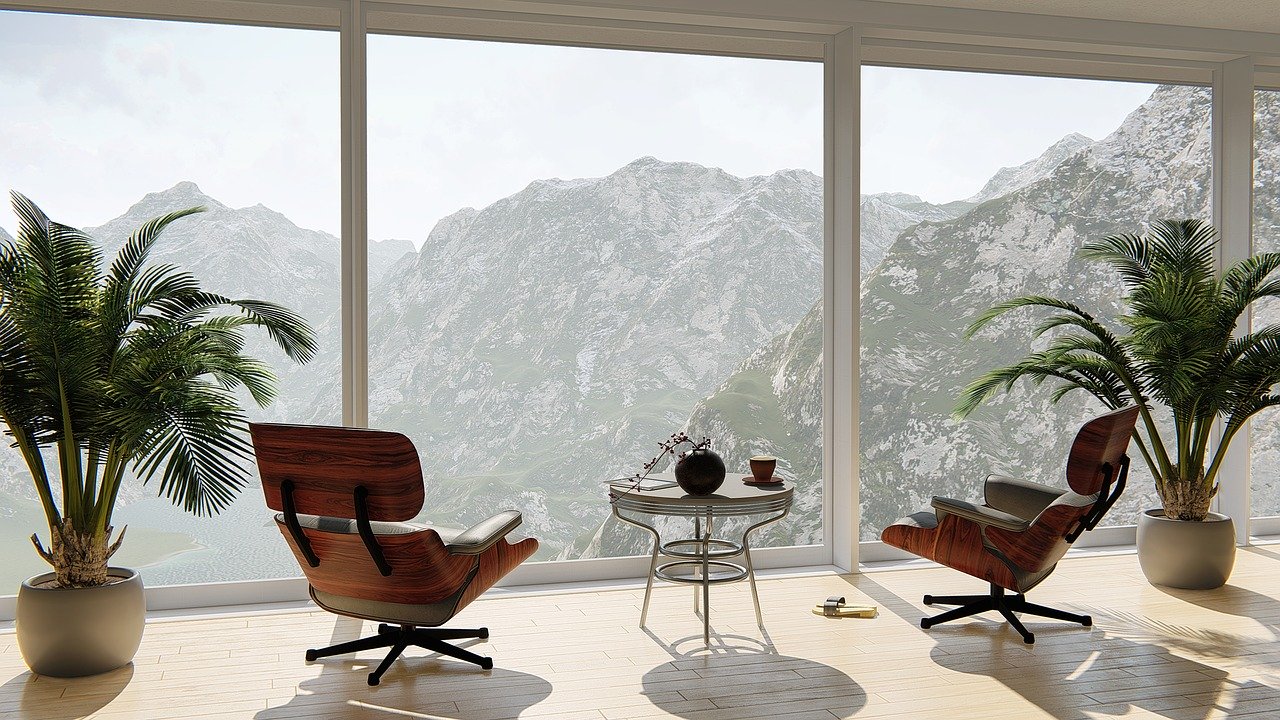 Session 1 - 8 Simple Questions to Get What You Want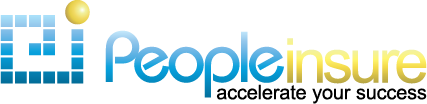 Rebecca L. Koos & L. Megan McLaughlinPhone: (877) 772-4677Email: service@peopleinsure.comWebsite: https://www.peopleinsure.com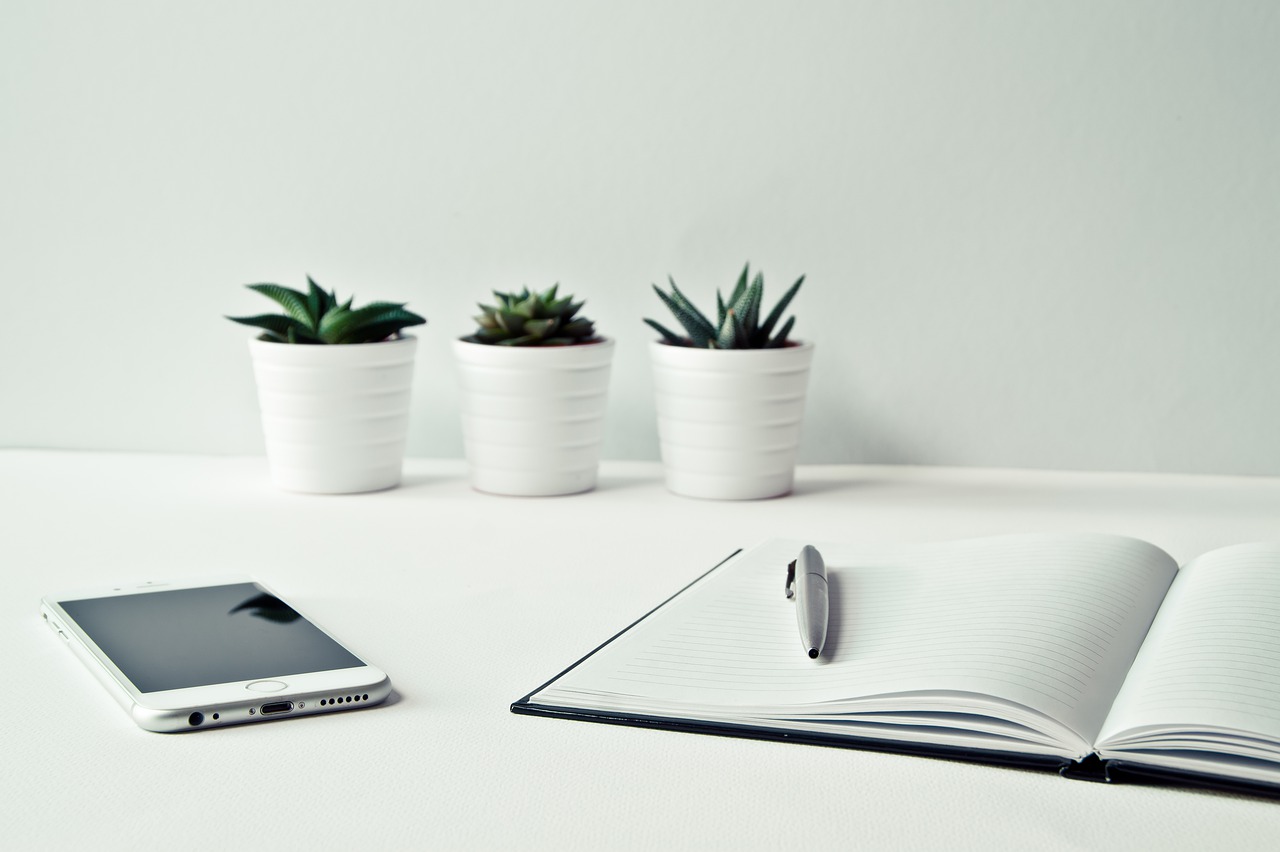 Get Accelerated planning method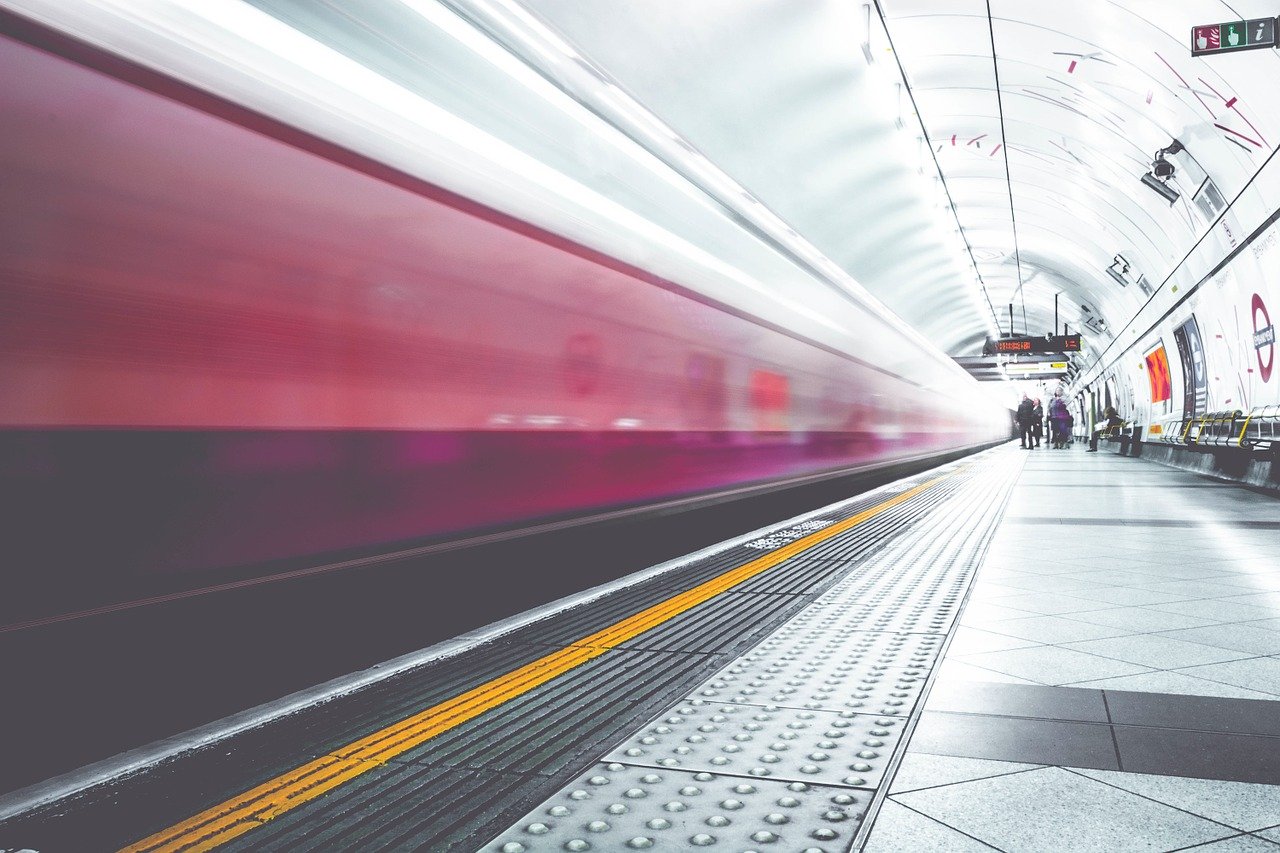 This simple, but high-impact planning method is designed to help you get clarity on what you want to accomplish, determine how you will get there and accelerate your success!Many of us make our plans too complicated.  This simple method lays out your high-level plans.  Later you can make more detailed action plans for achieving each of your KPIs.  But first, you need a high-level plan to tell you brain where you are going and how to begin the journey.  The 8 questions in this workbook are designed to help you decide what you really want.  We’ve included additional clarifying sub-questions to make it easier for you to get clarity around your answers.  Clarity is key to success.  Next, enter your plan on the GAPS Plan worksheet.  Review your plan daily, or at least once a week.  Just 2 minutes will make a dramatic difference in how well and how quickly you accomplish your goals.GAPS PlannerQuestion 1: How Was This YearQuestion 2: What Did I Learn?Question 3: What Do I Want This Year?Question 4: Why Do I Want It?Question 5: What is the Gap?Question 6: How Will I Make It Happen?Question 7: How Will I Measure Progress & Success?Question 8: How Will I Adapt?What I Am Accomplishing This YearLook Back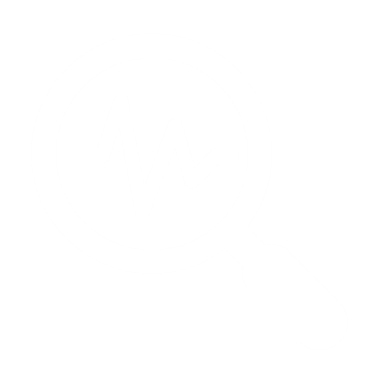 Look BackLook BackLook Back How Was This Year? How Was This Year? How Was This Year? How Was This Year?Scale 1-10Gut ReactionAchievementsGoals SetGoals MetBenchmarksAchievements Along the WayI’m Proud Of …Achievements Not AcknowledgedWhat did this make possible?Who do I need to acknowledge?Goals Not MetGoals MissedWhat Got in the Way?I regretWhat did it cost me?Look BackLook BackLook BackLook BackLook BackLook Back What Did I Learn? What Did I Learn? What Did I Learn? What Did I Learn? What Did I Learn? What Did I Learn?Gut ReactionRecurring ThemesLessons LearnedSWOTStrengthsStrengthsWeaknessesWeaknessesOpportunitiesOpportunitiesThreatsThreatsWhat will I Start DoingContinue DoingContinue DoingStop DoingLook Forward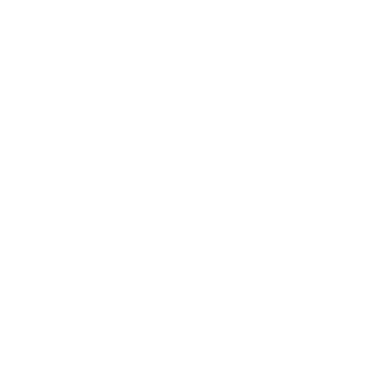 Look ForwardLook ForwardLook Forward What Will I Want This Year? What Will I Want This Year? What Will I Want This Year? What Will I Want This Year?I want …Finances & ThingsAccomplishments & EmotionsSWOTBiggest OpportunitiesWhat Lights My Fire?What Matters Most? I’m Excited AboutI will (goal) by (date):ProfessionalFinancialEmotionalFamily Contribution, Legacy Things, ExperiencesWhat does it look/feel like?Look Forward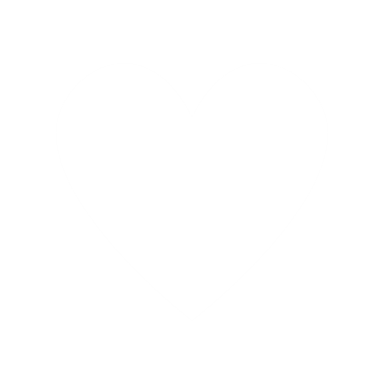 Look ForwardLook ForwardLook Forward Why Do I Want It? Why Do I Want It? Why Do I Want It? Why Do I Want It?What Will It Make Possible?What Will I Get?What Will I Be Able to Give? Why Is It Important5 Whys DeepWhy do I want it?Why is that important?Why do I want that?Why is that important?Why do I want that?What is most important about these?What if …What would happen if nothing changed?What would failing mean?Action PlanAction PlanAction PlanAction Plan What is the Gap? What is the Gap? What is the Gap? What is the Gap?GAPDifference between current and desired stateKPIsPerformance LevelWhat must changeWhat more must I do?Who must I become?Challenges to solveWhat is in my way?What is holding me back?Is that really true?How do I solve/overcome this?Action Plan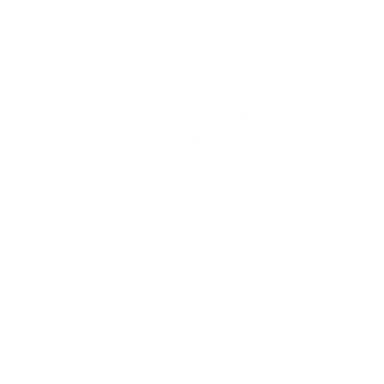 Action PlanAction PlanAction Plan How Will I Make It Happen? How Will I Make It Happen? How Will I Make It Happen? How Will I Make It Happen?StrategyStrategyCore PrinciplesKey Performance IndicatorsKPIsTimeframesAction Planand milestonesWhat do I need to do?Who do I need to be?How will I do it?How will I raise my performance level?Is that enough?Alternative solutions?ResourcesWhat resources do I need?What skills do I need?What do I already have?How/where can I get the rest?Break it DownBreak it DownBreak it DownBreak it Down How Will I Measure Progress & Success? How Will I Measure Progress & Success? How Will I Measure Progress & Success? How Will I Measure Progress & Success?Key Performance IndicatorsKPIs How will I track (tools/method)BenchmarksBenchmarksYearBenchmarksQuarterBenchmarksMonthBenchmarksWeekBenchmarksDayAccountabilityWho will I be accountable to?Who else is accountable?How / when will I report progress?How will I align, engage & support them?Agility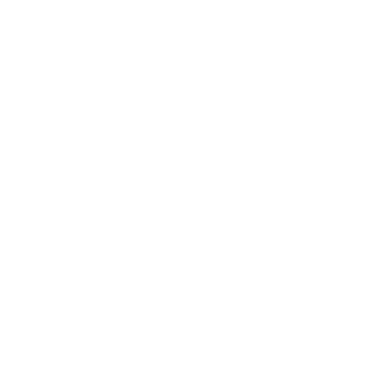 AgilityAgilityAgility How Will I Adapt? How Will I Adapt? How Will I Adapt? How Will I Adapt?Specific circumstancesProblemsSolutionsExceeding ExpectationsMeeting ExpectationsFalling Short of ExpectationsTeamHow will I communicate with team & accountability partners?How will I get back on track?Plan in a Page - Review DailyPlan in a Page - Review DailyPlan in a Page - Review DailyPlan in a Page - Review DailyAnnual Plan SummaryAnnual Plan SummaryAnnual Plan SummaryAnnual Plan SummaryGoalsWhat I’m AccomplishingWhy It’s ImportantHow it Looks, Feels, …What’s at stake if I missStrategyStrategy / ApproachCore PrinciplesPlanActions (What/How to do)Performance LevelKey Performance IndicatorsKPIs & BenchmarksTimeframes